1. У акваријуму је било 13 корњача. Ана је купила 2, а Никола 3. Колико је на крају остало корњача у акваријуму?___________________________________________2. Упиши број који недостаје тако да једнакост буде тачна: 18-___=103. У празан круг уписаћемо број:А. 4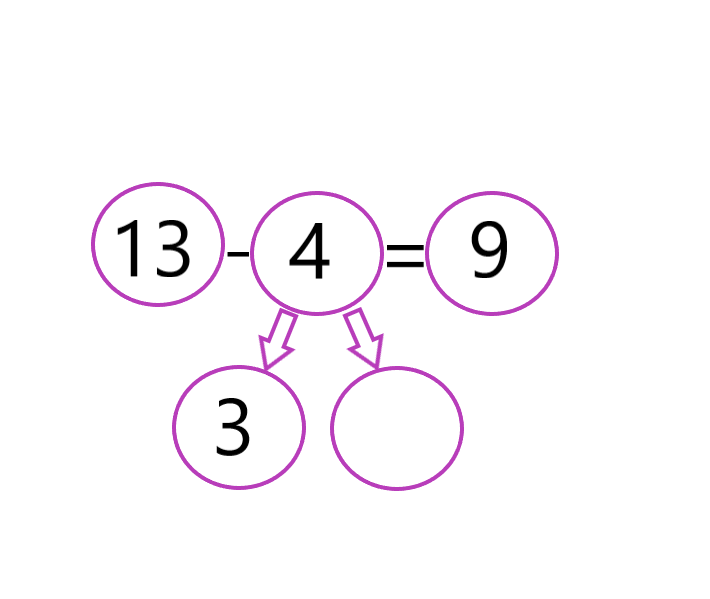 Б. 1В. 34. У празан круг уписаћемо број:А. 3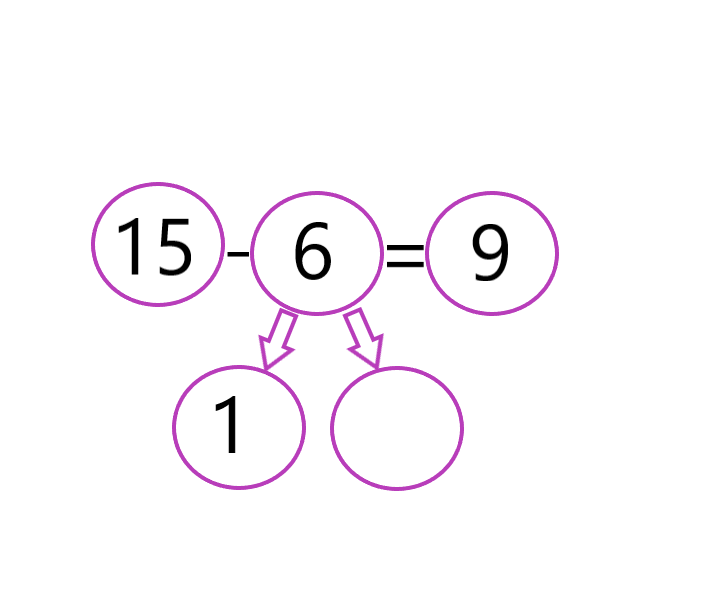 Б. 5В. 75. Који број ћемо уписати на празну цртицу? 13-7=(__-3)-4=10-4=6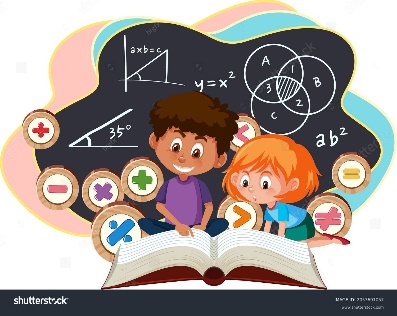 6. Израчунај корак по корак разлику бројева 16 и 8. Решење је:__________________________________________7. На празну цртицу упиши број тако да једнакост буде тачна: ___+8=17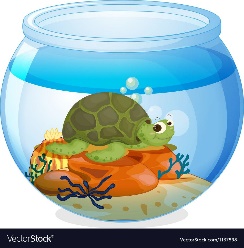 8. Попуни празно поље у табели:9. Дарко је имао 15 динара. Потрошио је 6 динара. Колико новца му је остало?____________________________________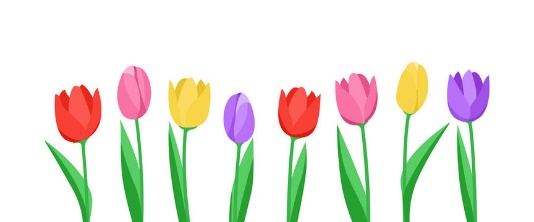 10. Вања је убрала 15 лала. Мами је дала 8. Колико је лала остало Вањи?A. 6Б. 7В. 511. У продавници кућних љубимаца има 14 папагаја. 9 папагаја је плаве боје, а остали су жути. Колико има жутих папагаја?А. 4   Б. 5   В. 312. Упиши број који недостаје тако да једнакост буде тачна: 8+___=1213. У празан круг уписаћемо број 7.А. Тачно   Б. Нетачно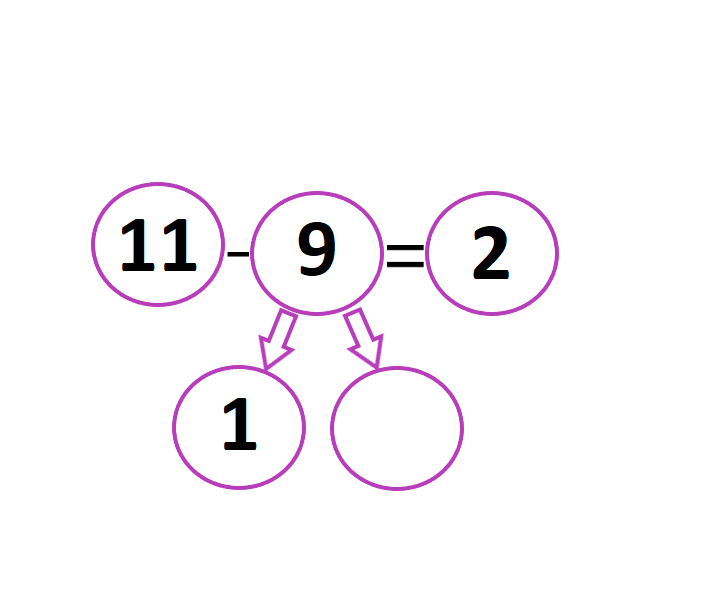 14. Попуни празно поље у табели:15. Упиши број који недостаје тако да једнакост буде тачна:10-3=___16. Израчунај корак по корак разлику бројева 14 и 7. Решење је:___________________________________________Умањеник14Умањилац5РазликаУмањеник15УмањилацРазлика7